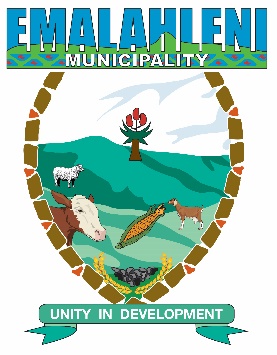                           Emalahleni Municipality                                   NOTICE: GN: 28/02/19Mr Nkululo Mntuyedwa the Acting Municipal Manager  as cordially instructed by the Speaker of Emalahleni Local Municipality (Cllr Dumisa Kalolo) hereby gives notice in terms of Section 19(a) of the Municipal Systems Act 32 of 2000 as amended that the third ordinary council meeting of the Emalahleni Local Municipality will be held. Members of the public and members of the media are invited to attend this meeting.  The meeting is scheduled as follows: Date: Thursday, 28 February 2019, Venue: Council Chamber, Time: 11H00.For more information contact municipal offices at: 047 878 0020 during office hours.                                                       IsazisoUmnumzana Nkululo Mntuyedwa uMphathi kaMasipala obambeleyo ngokugunyaziswa ngu Somlomo kaMasipala wase Emalahleni (uCeba Dumisa Kalolo) wazisa ngentlanganiso yesithathathu yeBhunga lika Masipala ngokwesiqendu 19(a) somthetho olawula ukusebenza kooMasipala wamashumi amathathu anesibini ka 2000 njengoko uhlaziyiwe. Uluntu ngokubanzi kwakunye namaziko osasazo namaphephandaba ayamenywa ukuba ayizimase lentlanganiso. Lentlanganiso izakube ibanjwe ngoluhlobo: Umhla: NgoLwesine, ngomhla wamashumi amabini anesibhozo, kwinyanga yoMdumba kunyaka ka 2019. Indawo: KwiHolo yentlanganiso zebhunga, Ixesha: Ngentsimbi yeShumi elinanye kusasa.Ukufumana ulwazi qhakamshelana neOfisi kaMasipala ku 047 878 0020 ngamaxesha omsebenzi.Mr. N MntuyedwaACTING MUNICIPAL MANAGERScript for advert-Third Ordinary Council meeting28/02/2019Notice: GN: 28/02/19Umnumzana Nkululo Mntuyedwa uMphathi kaMasipala obambeleyo ngokugunyaziswa ngu Somlomo kaMasipala wase Emalahleni (uCeba Dumisa Kalolo) wazisa ngentlanganiso yesithathathu yeBhunga lika Masipala ngokwesiqendu 19(a) somthetho olawula ukusebenza kooMasipala wamashumi amathathu anesibini ka 2000 njengoko uhlaziyiwe. Uluntu ngokubanzi kwakunye namaziko osasazo namaphephandaba ayamenywa ukuba ayizimase lentlanganiso. Lentlanganiso izakube ibanjwe ngomhla wamaShumi amabini anesixhenxe kwinyanga yoMdumba kunyaka ka 2019 KwiHolo yentlanganiso zebhunga ngentsimbi yeshumi elinanye kusasa.Ukufumana ulwazi qhakamshelana neOfisi  kaMasipala  ku  047  878  0020  ngamaxesha omsebenzi